Planning for Mathematical DiscourseMathematical Task: ____Bus A or Bus B?_____________________  	Content Standard(s): ____SOL 5.11________Name ___________________________	Date __________________Bus A or Bus B?Rich Mathematical Task RubricTask Supporting Documents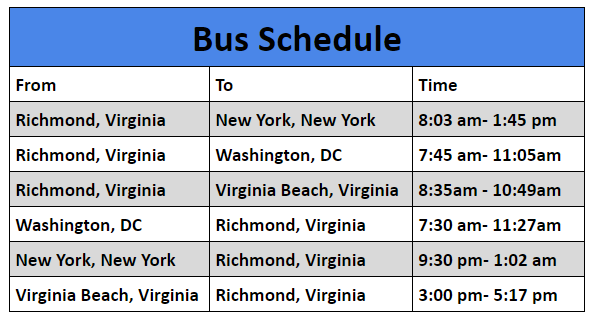 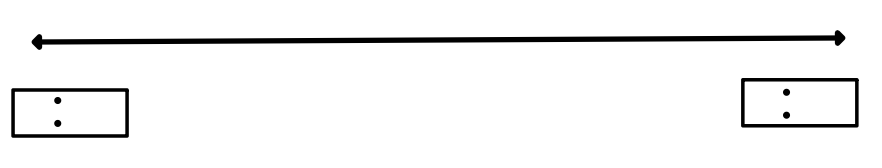 Task Overview/Description/Purpose:   The purpose of this task is for students to explore strategies (counting up, number line, t-chart, etc.) in order to develop and deepen their mathematical understanding of elapsed time.Students will create a strategy for determining elapsed time in order to determine which of two bus trips is the better deal (according to their own criteria).Prior to this task, students will have had experiences determining elapsed time to the hour and minute within a 12-hour period. Standards Alignment: Strand - MeasurementStandards Alignment: Strand - MeasurementPrimary SOL:   SOL   5.11 The student will solve practical problems related to elapsed time in hours and minutes within a 24-hour period.Related SOL (within or across grade levels/courses):   3.9b, 4.9  Primary SOL:   SOL   5.11 The student will solve practical problems related to elapsed time in hours and minutes within a 24-hour period.Related SOL (within or across grade levels/courses):   3.9b, 4.9  Learning Intentions:Content - I am learning how to apply a strategy for determining elapsed time within a 24-hour period. Language - I am learning to describe how to compare and contrast two elapsed time situations.Social - I am learning to receive and value feedback about my mathematical thinking. Learning Intentions:Content - I am learning how to apply a strategy for determining elapsed time within a 24-hour period. Language - I am learning to describe how to compare and contrast two elapsed time situations.Social - I am learning to receive and value feedback about my mathematical thinking. Evidence of Student Learning (based on Essential Knowledge and Skills):  I can solve practical problems related to elapsed time in hours and minutes within a 24-hour period:
when given the beginning time and the ending time, determine the time that has elapsed;I can communicate my mathematical thinking to my peers using comparative language about elapsed time.I can use at least one representation to support my mathematical thinking.I can make connections between different representations of mathematical thinking.Evidence of Student Learning (based on Essential Knowledge and Skills):  I can solve practical problems related to elapsed time in hours and minutes within a 24-hour period:
when given the beginning time and the ending time, determine the time that has elapsed;I can communicate my mathematical thinking to my peers using comparative language about elapsed time.I can use at least one representation to support my mathematical thinking.I can make connections between different representations of mathematical thinking.Mathematics Process Goals Mathematics Process Goals Problem SolvingStudents will choose an appropriate and efficient problem solving strategy to determine elapsed time.Students will accurately apply the strategy to obtain a valid solution.Communication and ReasoningStudents will communicate their thinking process of the best choice of bus by determining the total time for both buses by using comparative language.Students will demonstrate sound reasoning and justify solution steps in an organized and coherent manner.Students will use appropriate mathematical language to express ideas, including elapsed hours and minutes, am and pm, with accuracy and precision.Connections and RepresentationsStudents will use at least one clear and appropriate representation to explore and model the problem. Students will describe connections between their representation and the representations of their peers.Students will make connections and/or extensions to other mathematical ideas.Task Pre-PlanningTask Pre-PlanningApproximate Length/Time Frame: 60 minutesApproximate Length/Time Frame: 60 minutesGrouping of Students:  Students will begin working on the task independently for approximately 5 minutes. Then students will be partnered in groups of 2-3 students based on teacher monitoring and recording of strategies on checklist. 	Grouping of Students:  Students will begin working on the task independently for approximately 5 minutes. Then students will be partnered in groups of 2-3 students based on teacher monitoring and recording of strategies on checklist. 	Materials and Technology: task copiespaper, pencilsstudent clocksbus chart supporting documentblank number lines supporting documentVocabulary: elapsed timehours, minutesam and pmcomparative language: longer, shorter, more/less/fewerAnticipate Responses:  See the Planning for Mathematical Discourse Chart (columns 1-3).Anticipate Responses:  See the Planning for Mathematical Discourse Chart (columns 1-3).Task Implementation (Before) 5-10 minutesTask Implementation (Before) 5-10 minutesTask Launch: Activate prior knowledge: Access students’ prior knowledge of elapsed time by doing a short “Notice and Wonder” activity. Project the bus schedule found in the supporting documents or use the Elapsed Time Flipchart. Ask students what they notice and wonder about the bus schedule. Give students a minute to observe. Then have students “Turn and Talk” to discuss what they notice. Record what students notice and wonder on chart paper or on the board.  Possible responses: The bus ride to Virginia Beach is shorter than the trip to Washington, DC. The bus ride to New York arrives in the morning.  If students do not mention it, ask students what is meant by the amount of time that has elapsed and what the difference is between am and pm. Do not ask them about strategies. We do not want to lead students to any one specific strategy for determining an elapsed time. Check for student understanding of the task:  Allow students to read task. Then read the task to students. Ask students to “Turn and Talk” to restate what the task is asking without giving any answers. Possible student response: “We need to figure out which Bus Trip, Bus A or Bus B would be better and tell why.” Have students read the “I Can Statements” so that they are aware of the expectations in addition to solving the task.Establish clear expectations:Directions: For about 5 minutes I will give you time to think about and work on this task independently.While you are working I will walk around and make a note of the strategies you are using and I may ask you a question.Then I will ask you to stop and work with a partner or partners based on the work I see you doing.  I encourage you to discuss your strategies and ask your partners questions so that you can better share your work with the class.Ask students if they have questions. Task Launch: Activate prior knowledge: Access students’ prior knowledge of elapsed time by doing a short “Notice and Wonder” activity. Project the bus schedule found in the supporting documents or use the Elapsed Time Flipchart. Ask students what they notice and wonder about the bus schedule. Give students a minute to observe. Then have students “Turn and Talk” to discuss what they notice. Record what students notice and wonder on chart paper or on the board.  Possible responses: The bus ride to Virginia Beach is shorter than the trip to Washington, DC. The bus ride to New York arrives in the morning.  If students do not mention it, ask students what is meant by the amount of time that has elapsed and what the difference is between am and pm. Do not ask them about strategies. We do not want to lead students to any one specific strategy for determining an elapsed time. Check for student understanding of the task:  Allow students to read task. Then read the task to students. Ask students to “Turn and Talk” to restate what the task is asking without giving any answers. Possible student response: “We need to figure out which Bus Trip, Bus A or Bus B would be better and tell why.” Have students read the “I Can Statements” so that they are aware of the expectations in addition to solving the task.Establish clear expectations:Directions: For about 5 minutes I will give you time to think about and work on this task independently.While you are working I will walk around and make a note of the strategies you are using and I may ask you a question.Then I will ask you to stop and work with a partner or partners based on the work I see you doing.  I encourage you to discuss your strategies and ask your partners questions so that you can better share your work with the class.Ask students if they have questions. Task Implementation (During) 20-30 minutesTask Implementation (During) 20-30 minutesDirections for Supporting Implementation of the Task Monitor – Teacher will listen and observe students as they work on task and ask assessing or advancing questions (see Question Matrix attached)Select – Teacher will decide which strategies or thinking will be highlighted (after student task implementation) that will advance mathematical ideas and support student learningSequence – Teacher will decide the order in which student ideas will be highlighted (after student task implementation)Connect – Teacher will consider ways to facilitate connections between different student responsesDirections for Supporting Implementation of the Task Monitor – Teacher will listen and observe students as they work on task and ask assessing or advancing questions (see Question Matrix attached)Select – Teacher will decide which strategies or thinking will be highlighted (after student task implementation) that will advance mathematical ideas and support student learningSequence – Teacher will decide the order in which student ideas will be highlighted (after student task implementation)Connect – Teacher will consider ways to facilitate connections between different student responsesSuggestions For Additional Student Support Students who need more support using academic language for justifications could benefit from sentence frames such as: The strategy I will use to determine elapsed time is __________.I agree/disagree with _______’s strategy because ___________. I know the elapsed time is ____________ because ___________. Bus __ is the better option since it has less elapsed time. The difference is ____. To compare the elapsed time for Bus A to Bus B, I ….Students with weaknesses in memory and/or vocabulary could benefit from: Anchor chart to reference elapsed time strategies such as a number line or t-chart (charts could include various strategies for determining and comparing elapsed time)Students showing difficulty with visual-spatial skills may benefit from:blank number lines as an organizer for students who have trouble transferring their thinking in an organized way or need a prompt to get started; oranalog clocks to use as a concrete model.Suggestions For Additional Student Support Students who need more support using academic language for justifications could benefit from sentence frames such as: The strategy I will use to determine elapsed time is __________.I agree/disagree with _______’s strategy because ___________. I know the elapsed time is ____________ because ___________. Bus __ is the better option since it has less elapsed time. The difference is ____. To compare the elapsed time for Bus A to Bus B, I ….Students with weaknesses in memory and/or vocabulary could benefit from: Anchor chart to reference elapsed time strategies such as a number line or t-chart (charts could include various strategies for determining and comparing elapsed time)Students showing difficulty with visual-spatial skills may benefit from:blank number lines as an organizer for students who have trouble transferring their thinking in an organized way or need a prompt to get started; oranalog clocks to use as a concrete model.Task Implementation (After) 20 minutesTask Implementation (After) 20 minutesConnecting Student Responses (From Anticipating Student Response Chart) and Closure of the Task:Based on the actual student responses, sequence and select particular students to present their mathematical work during class discussion. Some possible mathematical ideas to highlight could include:a common misconception; trajectory in sophistication in student ideas (i.e. concrete to abstract); orseveral different solutions for the same task.Connect different students’ responses and connect the responses to the key mathematical ideas to bring closure to the task. Possible questions and sentence frames to connect student strategies:How are these strategies alike? How are they different?How is ____________’s strategy like ____________’s strategy?Consider ways to ensure that each student will have an equitable opportunity to share his/her thinking during task discussion.Students can do a Gallery Walk to see all strategies after you highlight specific strategies.Connecting Student Responses (From Anticipating Student Response Chart) and Closure of the Task:Based on the actual student responses, sequence and select particular students to present their mathematical work during class discussion. Some possible mathematical ideas to highlight could include:a common misconception; trajectory in sophistication in student ideas (i.e. concrete to abstract); orseveral different solutions for the same task.Connect different students’ responses and connect the responses to the key mathematical ideas to bring closure to the task. Possible questions and sentence frames to connect student strategies:How are these strategies alike? How are they different?How is ____________’s strategy like ____________’s strategy?Consider ways to ensure that each student will have an equitable opportunity to share his/her thinking during task discussion.Students can do a Gallery Walk to see all strategies after you highlight specific strategies.Teacher Reflection About Student LearningTeacher Reflection About Student LearningHow will student understanding of the content be assessed: Rich Mathematical Task RubricSelf-Assessment through I Can StatementsHow will the evidence provided through student work inform further instruction?Teacher will use the chart with anticipated student solutions to monitor which students are using which strategies. This will include: possible misconceptions, learning trajectories and sophistication of student ideas, and multiple solution pathways. Next steps based on this information could include:Informing sequence of tasks. What will come next in instruction to further student thinking in elapsed time?Informing small groups based on misconceptions that are not addressed in sharing.Informing small groups based on movement along the learning trajectory/growing in sophistication of ideas (i.e. concrete to abstract)After task implementation, the teacher will use the Process Goals rubric to assess students’ strengths and areas for growth in process goals. This could be a focus on one category. Next steps based on this information could include:Informing sequence of tasks. What will come next in instruction to further student engagement in the process goal(s)?Informing small groups based on where students are in engagement in the process goal(s) (i.e. sentence frames for communication, graphic organizers, strategic grouping, manipulative support, etc.).How will student understanding of the content be assessed: Rich Mathematical Task RubricSelf-Assessment through I Can StatementsHow will the evidence provided through student work inform further instruction?Teacher will use the chart with anticipated student solutions to monitor which students are using which strategies. This will include: possible misconceptions, learning trajectories and sophistication of student ideas, and multiple solution pathways. Next steps based on this information could include:Informing sequence of tasks. What will come next in instruction to further student thinking in elapsed time?Informing small groups based on misconceptions that are not addressed in sharing.Informing small groups based on movement along the learning trajectory/growing in sophistication of ideas (i.e. concrete to abstract)After task implementation, the teacher will use the Process Goals rubric to assess students’ strengths and areas for growth in process goals. This could be a focus on one category. Next steps based on this information could include:Informing sequence of tasks. What will come next in instruction to further student engagement in the process goal(s)?Informing small groups based on where students are in engagement in the process goal(s) (i.e. sentence frames for communication, graphic organizers, strategic grouping, manipulative support, etc.).Teacher Completes Prior to Task ImplementationTeacher Completes Prior to Task ImplementationTeacher Completes Prior to Task ImplementationTeacher Completes During Task ImplementationTeacher Completes During Task ImplementationAnticipated Student Response/Strategy  Provide examples of possible  correct student responses along with examples of student errors/misconceptionsAssessing Questions – Teacher Stays to Hear ResponseTeacher questioning that allows student to explain and clarify thinkingAdvancing Questions – Teacher Poses Question and Walks AwayTeacher questioning that moves thinking forwardList of Students Providing Response Who? Which students used this strategy?Discussion Order - sequencing student responses Based on the actual student responses, sequence and select particular students to present their mathematical work during class discussionConsider ways to ensure that each student will have an equitable opportunity to share his/her thinking during task discussionAnticipated Student Response: *Common MisconceptionStudent will add or subtract the start time from end time and gets 67 minutes or 67 hours or some other incorrect amount. They may disregard or not understand the difference between am and pm.8:14pm7:47am67hrs or 67 min.Tell me about your thinking.Can you tell me what am and pm mean?How many hours are in one day?How many minutes are in one hour?Does that answer sound like a reasonable amount to time to spend on a bus trip?Can you use the clock to show me what 1 hour from the start time would be? two hours?Could your partner write down your process as you say it?Could you use a drawing or representation to prove your thinking?Is there another method or model that you could use to show the elapsed time?See Student CAnticipated Student Response:Student counts up time in their head or to themselves and writes down a correct or incorrect answer. Process is sound but prone to mistakes. Tell me about your thinking.Can you explain how you figured out the elapsed time?Could you begin by showing me where 1 hour has elapsed in that problem on paper? Could your partner write down your process as you say it?Could you use a drawing or representation to prove your thinking?Is there another method or model that you could use to show the elapsed time?See Student EAnticipated Student Response:Student will use a number line or t-chart to go hour by hour and minute by minute or larger increments to produce a correct or incorrect response.Tell me about your thinking.Does that answer sound like a reasonable amount to time to spend on a bus trip?When you explain to a partner does it still make sense to you? To them?Is there another method you could use to prove your thinking?See Student A and Student FAnticipated Student Response: Student uses more than one efficient method (number line, t-chart, counting up and/or down, etc.) and can give a thorough explanation. A few students may notice the 12-hour relationship between 7:47 am to 7:47 pm and can be much more efficient with their strategy. Some students may be more exacting than stating that Bus A is shorter than Bus B. They might determine that Bus A is a 26-minute shorter trip than Bus B. Tell me about your thinking.How are your models alike? How are they different? When you explain to a partner does it still make sense to you? To them?Which method or strategy that you used was more efficient? What makes it more efficient?See Student B and Student DAdvancedProficientDevelopingEmergingMathematicalUnderstandingProficient Plus:Uses relationships among mathematical concepts Demonstrates an understanding of concepts and skills associated with task Applies mathematical concepts and skills which lead to a valid and correct solution Demonstrates a partial understanding of concepts and skills associated with taskApplies mathematical concepts and skills which lead to an incomplete or incorrect solutionDemonstrates little or no understanding of concepts and skills associated with taskApplies limited mathematical concepts and skills in an attempt to find a solution or provides no solutionProblem SolvingProficient Plus:Problem solving strategy is efficientProblem solving strategy displays an understanding of the underlying mathematical conceptProduces a solution relevant to the problem and confirms the reasonableness of the solution Chooses a problem solving strategy that does not display an understanding of the underlying mathematical conceptProduces a solution relevant to the problem but does not confirm the reasonableness of the solutionA problem solving strategy is not evident or is not completeDoes not produce a solution that is relevant to the problemCommunicationandReasoningProficient Plus:Reasoning is organized and coherent Consistent use of precise mathematical language and accurate use of symbolic notationCommunicates thinking process Demonstrates reasoning and/or justifies solution stepsSupports arguments and claims with evidenceUses mathematical language to express ideas with precisionReasoning or justification of solution steps is limited or contains misconceptionsProvides limited or inconsistent evidence to support arguments and claimsUses limited mathematical language to partially communicate thinking with some imprecisionProvides little to no correct reasoning or justificationDoes not provide evidence to support arguments and claimsUses little or no mathematical language to communicate thinking Representations and ConnectionsProficient Plus:Uses representations to analyze relationships and extend thinkingUses mathematical connections to extend the solution to other mathematics or to deepen understanding Uses a representation or multiple representations, with accurate labels, to explore and model the problemMakes a mathematical connection that is relevant to the context of the problem Uses an incomplete or limited representation to model the problemMakes a partial mathematical connection or the connection is not relevant to the context of the problem Uses no representation or uses a representation that does not model the problemMakes no mathematical connections 